MEJORA DE LA ALIMENTACIÓN Y CONSERVACIÓN DE ACUÍFEROSRESUMEN DEL PROYECTO Haití tiene 11 millones de habitantes, de los cuales el 51% vive en el medio rural, que es donde la pobreza es más intensa. La comunidad de Velot, situada en el Départament du Centre, cuenta con 253 familias (1.432 habitantes).   Vive en la extrema pobreza, ya que la producción agrícola de subsistencia no logra generar los ingresos y alimentos necesarios. A pesar de la situación de precariedad en que viven, la unidad familiar es estable. El nivel de escolaridad de esta comunidad es extremadamente bajo: el 64,73% no sabe leer ni escribir.  Su situación sanitaria es precaria: sólo el 1,96% cuenta con una letrina. El acceso a servicios sociales es nulo y la presencia del Estado prácticamente inexistente.La economía de Velot está sustentada en la producción agrícola de subsistencia, basada en la tumba y quema, lo que significa una reducción significativa de los recursos naturales y la desertificación de los suelos.Esas prácticas inapropiadas de cultivo, así como el alto consumo de leñas para la cocción de los alimentos ocasionan el deterioro ambiental por deforestación, a su vez, una insuficiente producción agrícola y por consiguiente la subalimentación de la población. Todo ello provoca un impacto devastador entre pobreza y degradación ambiental, por lo que se ven obligados a emigrar al territorio dominicano donde  sufren explotación y marginación.La presente propuesta, de 12 meses de duración y que beneficiará a 253 familias de manera directa, busca implementar sistemas agroforestales que funcionarán bajo el modelo de cultivo en callejones que permitirán mejorar la alimentación, aumentar la capa boscosa, disminuir la erosión, conservar las fuentes acuíferas y mejorar los ingresos y la calidad de vida de los habitantes. 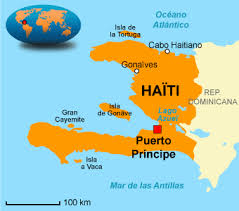 Manos Unidas aportará un 79% del presupuesto (destinado al pago de plantones, semillas, herramientas agrícolas y personal local), el resto (21%) será aportado por los beneficiarios (mano de obra) y la contraparte (personal local y funcionamiento). DATOS DEL PROYECTO  OBJETIVO GENERAL:  Mejorar la calidad de vida y el medioambiente en la Comunidad de Velot, Haití.OBJETIVO ESPECÍFICO: Mejora de la alimentación y conservación de acuíferosBENEFICIARIOS:   DIRECTOS    1.432              INDIRECTOS     5.500IMPORTE:      71.053 ,- €AL FRENTE DEL PROYECTO:   Junta de Asociaciones Campesinas RAFAEL FERNÁNDEZ DOMÍNGUEZPROYECTO  COLECTA DIOCESANA CAMPAÑA CONTRA EL HAMBRE  PARA   HAITÍ 2020